ФЕДЕРАЛЬНОЕ ГОСУДАРСТВЕННОЕ ОБРАЗОВАТЕЛЬНОЕ БЮДЖЕТНОЕ УЧРЕЖДЕНИЕ ВЫСШЕГО ОБРАЗОВАНИЯФИНАНСОВЫЙ УНИВЕРСИТЕТ ПРИ ПРАВИТЕЛЬСТВЕ РОССИЙСКОЙ ФЕДЕРАЦИИ(Финансовый университет)ЛИПЕЦКИЙ ФИЛИАЛКафедра «Менеджмент и общегуманитарные дисциплины»Протокол заседания научной лабораторииЦифровая экономика и общество№ 3										от 24 ноября 2022 г.Руководитель лаборатории – Иванова Н.В., ст. преп. кафедры «МиОД»Участники лаборатории – всего 10 человек.Повестка:Структура научного исследования (отв. Иванова Н.В.).2. Анализ источников литературы для научно-исследовательских проектов. (отв. Иванова Н.В.).По первому вопросу: СЛУШАЛИ:Структура плана НИР зависит от требований к научно-исследовательской работе студента и состоит из следующих элементов:введение (где отражены цель и задачи, актуальность проблемы); основная часть (в которой раскрывается содержание: теоретическая и практическая часть); заключение (в котором содержатся итоги работы (проекта), выводы и рекомендации);список использованных источников (представляет собой перечень использованных книг, статей, Интернет-источников);приложение (наглядное представление опытных данных в виде таблиц, схем, диаграмм, результатов опытов, экспериментов и т.д.).Если перечисленные части работы (проекта) выстроить в определенной последовательности, то получится алгоритм составления исследовательской работы (проекта) .  Алгоритм – совокупность действий, правила для решения данной задачи.  Когда у  студента возникает интерес к какой-либо  проблеме, ситуации, то первое, что он делает (может и неосознанно), это формулирует гипотезу, т.е. научное предположение, выдвигаемое для объяснения каких-либо явлений и требующее подтверждения Гипотеза может быть рабочей, когда представляет собой временное предположение для систематизации имеющегося фактического материала; и научной (реальной), когда накоплен значительный фактический материал и появляется возможность выдвинуть «проект» решения, сформулировать положение, которое с определенными уточнениями и поправками может превратиться в научную теорию. Таким образом, можно сказать, что научная гипотеза – это уточненная, видоизмененная рабочая гипотеза. Различаются они и по объему накопленного материала: научная гипотеза строится на основе значительного фактического материала.   Также был освещены вопросы  о целях, задачах исследования, определении его объекта и предмета. ПОСТАНОВИЛИ:Принять информацию к сведению.По второму вопросу: СЛУШАЛИ:Обзор литературы помещает текущее исследование в контекст существующих знаний. Обоснование исследовательского вопроса строится на том, что известно на данный момент, какие пробелы есть в этих знаниях и почему важно эти пробелы заполнить. Главная цель обзора литературы в научной статье — избежать затрат сил, времени и денег на повторное открытие уже известных фактов.Начиная обзор с широкой перспективы и постепенно сужая фокус можно добиться того, что вы не упустите ничего важного и не включите ничего лишнего.Начать обзор литературы рационально с источников, рассматривающих ключевые вопросы по теме. К ним относятся:Учебники. Рекомендуется выбирать те, которые выдержали несколько переизданий. Они дают общее представление об имеющимся массиве знаний.Хороший учебник показывает основные идеи и концепции, их критику, упоминает работы, которые внесли существенный вклад в изучаемый вопрос. Именно эти труды будут следующим этапом литературного обзора.Энциклопедии и справочники, особенно специализированные тематические издания. Их статьи представляют собой краткий обзор современного состояния темы и приводят ссылки на источники, раскрывающие вопрос более подробно. Они-то вам и нужны. Труды, на которые ссылаются учебники, энциклопедии и справочники, являются фундаментальными.После изучения основных авторитетных источников нужно выяснить, что нового появилось в научном поле с момента их опубликования. Для этого переходят к журналам и базам данных. Прежде всего ищите в них обзорные и аналитические статьи.Не исключайте из обзора литературы работы, противоречащие вашим результатам и выводам. В интересах развития науки такие конфликты нужно обсуждать.ПОСТАНОВИЛИ:	Принять к сведению вышеизложенную информацию.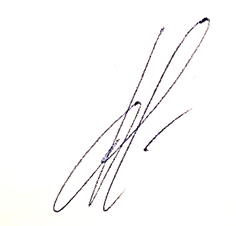 Руководитель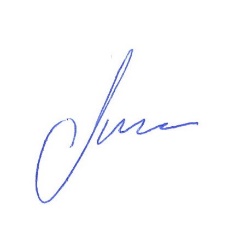 научной лаборатории 		    	 Н.В. Иванова